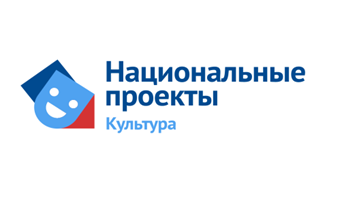 Красносопкинский СДК – филиал №10МБУК «Назаровский РДК»ПоложениеДетский  театральный  кружок  «Барбарики»2022-23г.                                                                                                    Руководитель:                                                                                                       Жиглова Ю.В.п. Красная Сопка2022 - 2023г.							Утверждаю							Директор МБУК «Назаровский РД							_________ Лопатина И.В.							«___» _________2022-23г.Положение оДетском театральном кружке «Барбарики»1.ОБЩИЕ ПОЛОЖЕНИЯ1.1. Настоящее Положение регулирует деятельность детского театрального кружка «Барбарики» Красносопкинского СДК (далее театральный кружок «Барбарики») филиала №10 Муниципального Бюджетного учреждения культуры «Назаровский районный Дом Культуры» (далее – МБУК «Назаровский РДК»).1.2. Театральный кружок «Барбарики» - это добровольное объединение, образованное с целью вовлечения детей от 7 до 14 лет, для участия в совместной театрально-творческой деятельности в свободное от учебы время, управление которой осуществляет руководитель группы. 1.3. Театральный кружок «Барбарики» создан и функционирует на базе Красносопкинского СДК филиала №10 МБУК «Назаровский РДК».1.4. Театральный кружок «Барбарики» осуществляет свою деятельность в соответствии с нормативными документами МБУК «Назаровский РДК», с настоящим Положением.1.5.  Театральный кружок «Барбарики» может иметь свой девиз, эмблему.1.6. Встречи театрального кружка «Барбарики» проводятся каждую среду и пятницу в 17.00, за исключением летнего периода по заранее составленному плану работы на год.2. ЦЕЛИ И ЗАДАЧИ2.1.  Создание театрального кружка «Барбарики» для детей, проживающих на территории п. Красная Сопка, не менее 7 человек (7-14 лет), на базе Красносопкинского СДК филиала №10, для разыгрывания миниатюр и сценок.2.2. В своей деятельности театральный кружок «Барбарики» решает следующие задачи:организовывать встречи согласно плану работы на год в формах характерных для данной группы (репетиция);подбирать репертуар в соответствии с направлением;развивать у участников театрально – творческие способности, развивать у участников навыки выразительного чтения и актерской игры;принимать участие в различных концертах, конкурсах, фестивалях;3. ЧЛЕНСТВО В ГРУППЕ3.1. Членами театрального кружка могут быть все желающие (от 7-х до 14 лет), проживающие на территории поселка Красная Сопка.3.2. Приём в члены театрального кружка, выход из него осуществляется на основе личного желания.3.3. Члены театрального кружка имеют право:выступать с какой-либо инициативой;запрашивать и получать полную информацию о планах театрального кружка на год;обращаться к руководителю (художественному руководителю Красносопкинского СДК филиала №10 МБУК «Назаровский РДК») театрального кружка по любым вопросам, связанным с его деятельностью;получать от руководителя театрального кружка организационную, консультативную помощь.3.4 Члены театрального кружка обязаны:соблюдать требования и инструкции по технике безопасности и охране труда, санитарные нормы и правила.4. СОДЕРЖАНИЕ ДЕЯТЕЛЬНОСТИ4.1. Детский театральный кружок «Барбарики» осуществляет свою деятельность на бесплатной добровольной основе.4.2. Творческо-организационная работа в детском театральном кружке «Барбарики» предусматривает:развитие интереса к театральному искусству;развитие интереса к актерскому мастерству;развитие театрально – творческих способностей у участников группы (театральную постановку, актерское мастерство, выразительное чтение, интонационный слух, умение слушать себя и других и т.д.);формирование культуры поведения;ведение отчетной документации по каждой встрече (журнал учета работы клубного формирования, фотоархив, сценарии);размещение текстовых отчетов с фотографиями о проводимых встречах в группу МБУК «Назаровский РДК» (в рубрику «Кружковая деятельность Назаровского района» по пятницам), на своей страничке в ВК.5. РУКОВОДСТВО И КОНТРОЛЬ КЛУБНОГО ФОРМИРОВАНИЯ5.1. Всю полноту ответственности за своевременность и качество выполнения целей и задач, возложенных на детский театральный кружок «Барбарики» настоящим Положением, несёт руководитель Жиглова Ю.В.План развития  Детского театрального кружка «Барбарики» Красносопкинского СДК филиала №10 - МБУК «Назаровский РДК»на 2022 - 2023 годНаименование и форма мероприятияМесто проведенияДата Ответственное лицоСентябрьСентябрьСентябрьВводное занятие.(Артикуляционная гимнастика, дыхательные упражнения. Для разогрева игра-импровизация  «Кто я есть?». Игра на отработку паузы «Замри». Игра-пантомима «Крокодил». Игра на фантазию и скорость реакции «Додумай»)Чтение по ролям сказка «Теремок»Учим частушки для бабушкиКрасносопкинский СДК02.09.202207.09.202209.09.202214.09.202216.09.202221.09.202223.09.202228.09.202230.09.2022Жиглова Ю.В.ОктябрьОктябрьОктябрьРепетиция:(Артикуляционная гимнастика, дыхательные упражнения. Для разогрева игра-импровизация  «Кто я есть?». Игра на отработку паузы «Замри». Игра-пантомима «Крокодил». Игра на фантазию и скорость реакции «Додумай»)Репетиция сценки «Бабушки»Поем частушки для бабушкиУчастие в концерте, посвященном Дню пожилого человека Красносопкинский СДК05.10.202207.10.202212.10.202214.10.202219.10.202221.10.202226.10.202228.10.2022Жиглова Ю.В.НоябрьНоябрьНоябрьРепетиция: (Артикуляционная гимнастика, дыхательные упражнения. Для разогрева игра-импровизация  «Кто я есть?». Игра на отработку паузы «Замри». Игра-пантомима «Крокодил». Игра на фантазию и скорость реакции «Додумай»Выразительно читаем стихи для мамы.Участие в конкурсе «Маленькая принцесса»Красносопкинский СДК02.11.202204.11.202209.11.202211.11.202216.11.202218.11.202223.11.202225.11.202230.11.2022Жиглова Ю.В.ДекабрьДекабрьДекабрьРепетиция:(Артикуляционная гимнастика, дыхательные упражнения. Для разогрева игра-импровизация  «Кто я есть?». Игра на отработку паузы «Замри». Игра-пантомима «Крокодил». Игра на фантазию и скорость реакции «Додумай»)Репетиция миниатюры «Снежинки»Участие в Новогодней елке.Красносопкинский СДК02.12.202207.12.202209.12.202214.12.202216.12.202221.12.202223.12.202228.12.202230.12.2022Жиглова Ю.В.ЯнварьЯнварьЯнварьРепетиция:(Артикуляционная гимнастика, дыхательные упражнения. Для разогрева игра-импровизация  «Кто я есть?». Игра на отработку паузы «Замри». Игра-пантомима «Крокодил». Игра на фантазию и скорость реакции «Додумай»)Кукольный театр «Морозко» - репетиции, чтения.Красносопкинский СДК11.01.202313.01.202318.01.202320.01.202325.01.202327.01.2023Жиглова Ю.В.ФевральФевральФевральРепетиция:(Артикуляционная гимнастика, дыхательные упражнения. Для разогрева игра-импровизация  «Кто я есть?». Игра на отработку паузы «Замри». Игра-пантомима «Крокодил». Игра на фантазию и скорость реакции «Додумай»)Чтение, разучивание, репетиция - сценка «Три девицы под окном»Участие в концерте, посвященном 23 февраляКрасносопкинский СДК01.02.202303.02.202308.02.202310.02.202315.02.202317.02.202322.02.202324.02.2023Жиглова Ю.В.МартМартМартРепетиция:(Артикуляционная гимнастика, дыхательные упражнения. Для разогрева игра-импровизация  «Кто я есть?». Игра на отработку паузы «Замри». Игра-пантомима «Крокодил». Игра на фантазию и скорость реакции «Додумай»)Репетиция, выразительное чтение -  кукольный театр. «Курочка Ряба»Красносопкинский СДК01.03.202303.03.202308.03.202310.03.202315.03.202317.03.202322.03.202324.03.202329.03.202331.03.2023Жиглова Ю.В.АпрельАпрельАпрельРепетиция:(Артикуляционная гимнастика, дыхательные упражнения. Для разогрева игра-импровизация  «Кто я есть?». Игра на отработку паузы «Замри». Игра-пантомима «Крокодил». Игра на фантазию и скорость реакции «Додумай»)Миниатюра «Старинная фотография»Чтение стихов.Красносопкинский СДК05.04.202307.04.202312.04.202314.04.202319.04.202321.04.202326.04.202328.04.2023Жиглова Ю.В.МайМайМайРепетиция:(Артикуляционная гимнастика, дыхательные упражнения. Для разогрева игра-импровизация  «Кто я есть?». Игра на отработку паузы «Замри». Игра-пантомима «Крокодил». Игра на фантазию и скорость реакции «Додумай»)Миниатюра «Старинная фотография»Участие в концерте, посвященном 9 маяКрасносопкинский СДК03.05.202305.05.202310.05.202312.05.201317.05.202319.05.202324.05.202326.05.202331.05.2023Жиглова Ю.В.